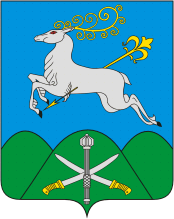 О «Киноуроках в школах России»Уважаемые руководители!Государственное бюджетное образовательное учреждение дополнительного профессионального образования «Институт развития образования» Краснодарского края во исполнение плана мероприятий Стратегии развития воспитания в Российской Федерации на период до 2025 года (Распоряжение Правительства Российской Федерации от 29.05.2015 №996-р) и Стратегии государственной культурной политики на период до 2030 года (Распоряжение Правительства Российской Федерации от 29.02.2016 № 326-р) в Краснодарском крае, в рамках реализации Всероссийского проекта «Киноуроки в школах России» (далее – Проект) информирует о проведении    в марте 2023 года киноуроков по фильмам: «Мой друг - единорог» (1 классы) https://lk.kinouroki.org/films/16«Экзамен» (2 классы) https://lk.kinouroki.org/films/27«8 марта» (3-5 классы) https://lk.kinouroki.org/films/36«Утраченное полотно» (6-11 классы) https://lk.kinouroki.org/films/52 Дополнительно сообщаем с целью   организации поддержки школьных социальных практик, выработки направлений и механизмов, необходимо привлекать к мероприятиям  представителей родительской общественности, представителей духовенства и казаков - наставников. В ходе обсуждения просмотренных фильмов  необходимо провести беседу с родительской общественностью по вопросам реализации системы воспитания, организации добрых дел коллективами классов, готовности куратора оказать помощь в реализации школьных инициатив и поддержать отличившихся педагогов школ.Рекомендуем  обеспечить освещение информации на сайтах образовательных учреждений в разделе «Воспитательная работа» -  «Проект «Киноуроки в школах России» и проведение социальных практик  по итогам просмотров.С уважением, начальник   управления                                                                            С.Г. Демченкоисп. М.А.Чибисовател.  8 ( 861 93) 22-3-57УПРАВЛЕНИЕ   ОБРАЗОВАНИЯАДМИНИСТРАЦИИМУНИЦИПАЛЬНОГО   ОБРАЗОВАНИЯКАВКАЗСКИЙ РАЙОНКРАСНОДАРСКОГО КРАЯ352140, ст. Кавказская,ул. Ленина, 191телефон:22-4-45, факс 2-38-44e-mail: uokrop@mail.ru Руководителям Общеобразовательных учреждений________________ __2023  г.   №  _________на  №                         от_____________  